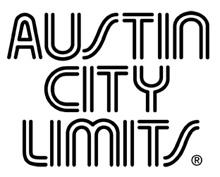 Austin City Limits Showcases Acclaimed Singer-Songwriters Norah Jones & Angel OlsenNew Episode Premieres October 28 on PBSAustin, TX—October 27, 2017—Austin City Limits (ACL) showcases two of today’s most acclaimed singer-songwriters in a new installment.  ACL veteran Norah Jones and indie breakout star Angel Olsen share the episode, with distinctive performances demonstrating the extraordinary range of the genre.  The episode premieres Saturday, October 28 at 9pm ET/8pm CT as part of ACL’s Season 43.  The program airs weekly on PBS stations nationwide (check local listings for times) and full episodes are made available online for a limited time at pbs.org/austincitylimits immediately following the initial broadcast. Viewers can visit acltv.com for news regarding future tapings, episode schedules and select live stream updates. The show's official hashtag is #acltv. Norah Jones made her first appearance on Austin City Limits in 2002, just prior to the release of her landmark debut Come Away With Me, which propelled her to the world stage.  Since then, Jones has sold 50 million albums worldwide and is a nine-time Grammy-winner. She returns for her fourth appearance on the series performing new songs from her sixth album Day Breaks, a kindred spirit to Come Away...and a return to her piano and jazz roots.  Seated at her grand piano, the native Texan delivers a stately performance featuring new gems, including the stunning originals “Flipside” and “Carry On,” and gorgeous renditions of Neil Young’s “Don’t Be Denied” and Horace Silver’s jazz standard “Peace.”  Jones closes out the set on acoustic guitar surrounded by her bandmates as they gather around a single microphone for an inspired cover of the Grateful Dead’s “Ripple,” reimagined as a folk classic. A unique voice in indie music, Angel Olsen shares songs from her widely-acclaimed release My Woman in a compelling, confident ACL debut.  “I have a couple things I’d like to share with you tonight.  A couple of feelings and a couple of songs,” says the dynamic singer-songwriter-guitarist.  Her powerful vocals anchor her longing, demanding love songs as the Austin crowd sing along rapturously.  Olsen’s five-piece band, sharp in matching powder blue suits, join in soaring harmonies to breathtaking effect.  The indie stunner has the crowd in her pocket as she closes with a highlight, the reverb-shrouded poetic swoon of “Shut Up Kiss Me,” an anthem for the ages.“Norah and Angel are very different singers, but they share that special ability to convey deep personal feelings in a way that connects with you,” says ACL executive producer Terry Lickona. “Norah continues to surprise with each new musical offering, and Angel is just amazing.”Norah Jones setlist:PEACEDON'T BE DENIEDFLIPSIDECARRY ONRIPPLE Angel Olsen setlist:NOT GONNA KILL YOUSISTERTHOSE WERE THE DAYSSHUT UP KISS MESeason 43 Fall Broadcast Schedule (additional episodes to be announced):October 7 		Ed SheeranOctober 14		The PretendersOctober 21		Zac Brown BandOctober 28		Norah Jones/ Angel OlsenNovember 4		Miranda LambertNovember 11	The Head and the Heart/ Benjamin BookerNovember 18 	ACL Presents: Americana Music Festival 2017Austin City Limits continues to livestream select performances, including the highly-anticipated upcoming debut taping of country superstar Chris Stapleton October 23 on ACLTV's YouTube Channel at 9pm ET/8pm CT.  The broadcast episode will air as part of the second half of ACL’s Season 43.  The complete line-up for the full 14-week season, including eight new episodes to air beginning December 31, 2017, will be announced at a later date. Viewers can visit acltv.com for news regarding future tapings, episode schedules and live stream updates. For images and episode information, visit Austin City Limits press room at http://acltv.com/press-room/.About Austin City LimitsAustin City Limits (ACL) offers viewers unparalleled access to featured acts in an intimate setting that provides a platform for artists to deliver inspired, memorable, full-length performances. The program is taped live before a concert audience from The Moody Theater in downtown Austin. ACL is the longest-running music series in television history and remains the only TV series to ever be awarded the National Medal of Arts. Since its inception, the groundbreaking music series has become an institution that's helped secure Austin's reputation as the Live Music Capital of the World. The historic KLRU Studio 6A, home to 36 years of ACL concerts, has been designated an official Rock & Roll Hall of Fame Landmark. In 2011, ACL moved to the new venue ACL Live at The Moody Theater in downtown Austin. ACL received a rare institutional Peabody Award for excellence and outstanding achievement in 2012.	 ACL is produced by KLRU-TV and funding is provided in part by Dell, the Austin Convention Center Department, Shiner Beers and HomeAway.com. Additional funding is provided by the Friends of Austin City Limits. Learn more about Austin City Limits, programming and history at acltv.com.Media Contact:Maureen Coakley for ACLmaureen@coakleypress.comt: 917.601.1229Maury SullivanKLRU-TVmsullivan@klru.orgt: 512.475.9087